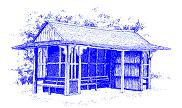 Kington Recreation Ground TrustCharity No. 520963.Old Police Station, Kington, Herefordshire HR5 3DP: Tel: 01544 239098clerk@kingtontowncouncil.gov.ukwww.kingtontowncouncil.gov.uk Minutes of the meeting of the Kington Recreation Ground Trust held at 6.30pm on Monday 8th August 2016 at the Old Police Station, Market Hall Street.Bob Widdowson, Fred Hawkins, Ian Wood Johnson, Christine Forrester, Sally Williams, and Elizabeth BanksIn attendance: Gwilym J.Rippon
Apologies: Ester Rolls, Martin Fitton and Jeremy Atkinson  Declaration of Interest
There were no declarations of interest. 
 Agree the minutes of the Management group meeting on 26th May 2016  The Minutes of the Management Group meeting as presented were confirmed as a true record and signed by the ChairBudget The clerk reported that the accounts were as follows:Current account £1671.89pDeposit account £3590.92pChildren’s play area.This was discussed it was highlighted that there was a need for a strategy for all three sites rather than a piecemeal approach. Black Shelter - repairsOne quote had been received however it was felt that the repairs could be undertaken in house. Grounds-man shed This was discussed it was felt that the grounds man and Mr. Wood-Johnson should liaise to resolve this. Trees There was a need for some trees to be examined it was suggested that Cliev Williams undertake this Information from the groupIt was suggested that the scrutiny investigate the terms of reference for the inclusion of the other two play areas within the Trust.Items for the next agenda Date of next meetingManagement group 
12th September 2016
16th January 2016Signed 
Chair of the Recreation Ground Trust